§2151.  Locating those liable for support of dependentsTo assist in locating parents who have deserted their children and other persons liable for support of dependents, the department may request information from the records of all departments, boards, bureaus and other agencies of this State and those departments, boards, bureaus and other agencies shall provide the necessary information.  Only information directly bearing on the identity and whereabouts of a person owing or asserted to be owing an obligation of support may be requested and used or transmitted by the department pursuant to the authority conferred by this section. The department may make such information available only to public officials and agencies of this State, other states and the political subdivisions of this State and other states seeking to locate parents who have deserted their children and other persons liable for support of dependents for the purpose of enforcing their liability for support.  The department may make information available to federal agencies conducting activities under 42 United States Code, Chapter 7, Subchapter IV, Part D (1996).  The department must be provided automated access to records it is permitted access to under this section if the records are maintained in an automated data base.  [PL 1997, c. 537, §30 (AMD); PL 1997, c. 537, §62 (AFF).]SECTION HISTORYPL 1995, c. 694, §B2 (NEW). PL 1995, c. 694, §E2 (AFF). PL 1997, c. 537, §30 (AMD). PL 1997, c. 537, §62 (AFF). The State of Maine claims a copyright in its codified statutes. If you intend to republish this material, we require that you include the following disclaimer in your publication:All copyrights and other rights to statutory text are reserved by the State of Maine. The text included in this publication reflects changes made through the First Regular and First Special Session of the 131st Maine Legislature and is current through November 1, 2023
                    . The text is subject to change without notice. It is a version that has not been officially certified by the Secretary of State. Refer to the Maine Revised Statutes Annotated and supplements for certified text.
                The Office of the Revisor of Statutes also requests that you send us one copy of any statutory publication you may produce. Our goal is not to restrict publishing activity, but to keep track of who is publishing what, to identify any needless duplication and to preserve the State's copyright rights.PLEASE NOTE: The Revisor's Office cannot perform research for or provide legal advice or interpretation of Maine law to the public. If you need legal assistance, please contact a qualified attorney.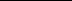 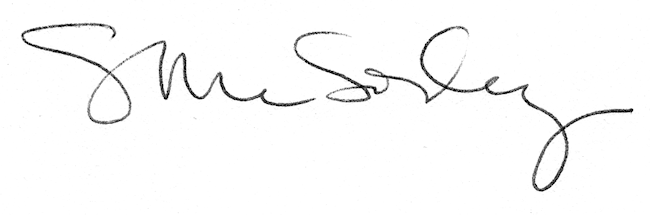 